Appendix 5.4, Types of First Aid Kits and their ContentsFirst Aid Kit	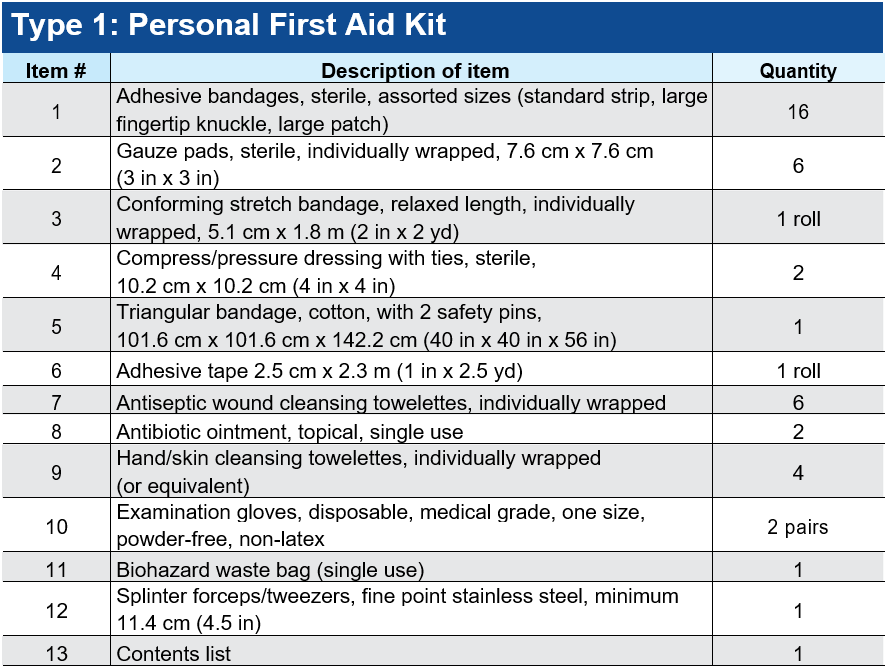 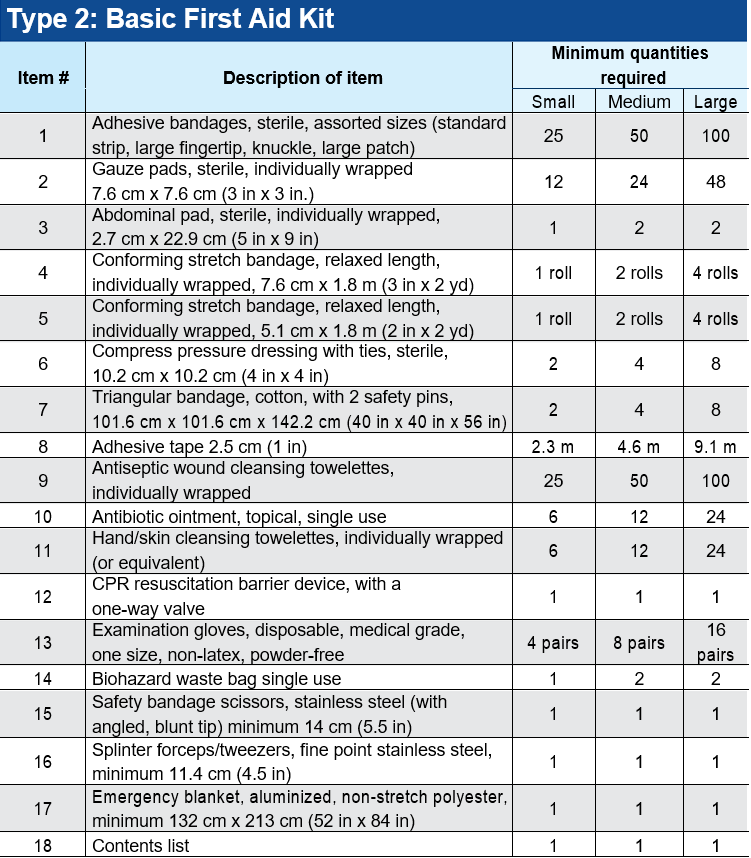 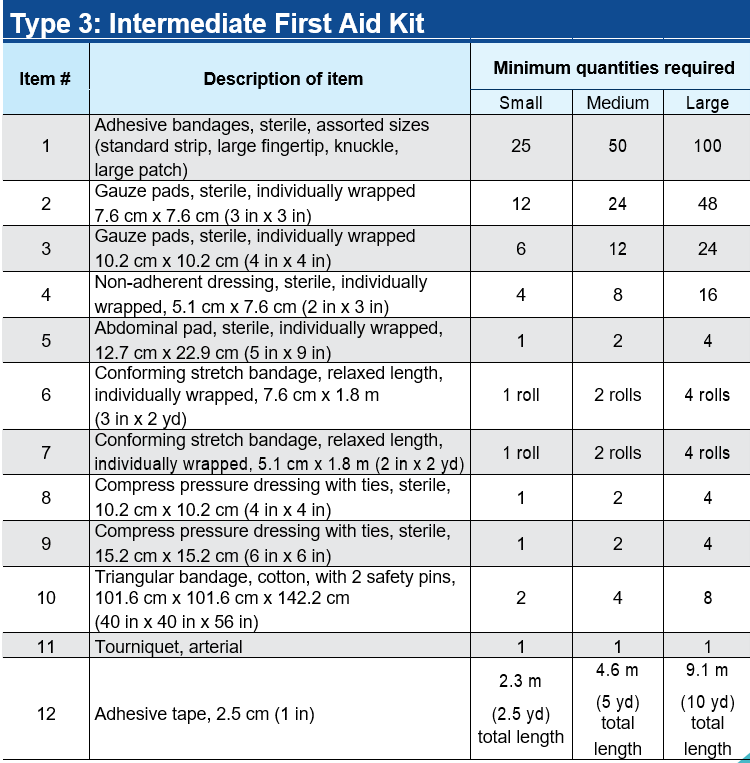 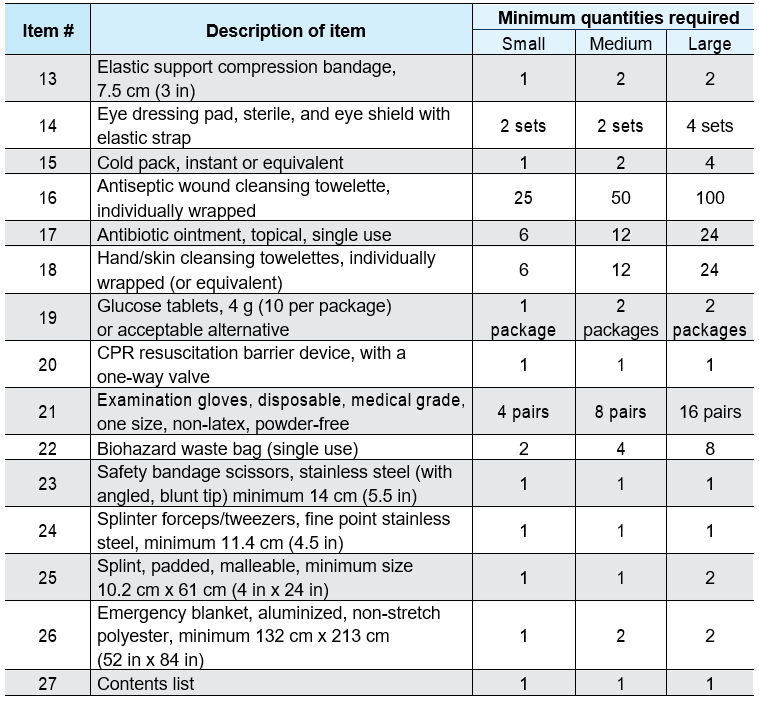 